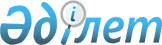 О внесении изменений в постановление акимата Кызылординской области от 5 февраля 2019 года № 1318 "Об утверждении перечней рыбохозяйственных водоемов местного значения и рыбохозяйственных водоемов и (или) участков местного значения в разрезе водоемов и (или) участков для ведения промыслового рыболовства, любительского (спортивного) рыболовства, озерно-товарного рыбоводного хозяйства"Постановление акимата Кызылординской области от 7 апреля 2023 года № 62. Зарегистрировано Департаментом юстиции Кызылординской области 13 апреля 2023 года № 8386-11
      Акимат Кызылординской области ПОСТАНОВЛЯЕТ:
      1. Внести в постановление акимата Кызылординской области от 5 февраля 2019 года № 1318 "Об утверждении перечней рыбохозяйственных водоемов местного значения и рыбохозяйственных водоемов и (или) участков местного значения в разрезе водоемов и (или) участков для ведения промыслового рыболовства, любительского (спортивного) рыболовства, озерно-товарного рыбоводного хозяйства" (зарегистрировано в Реестре государственной регистрации нормативных правовых актов за № 6674) следующие изменения:
      заголовок указанного постановления изложить в следующей редакции:
      "Об утверждении перечней рыбохозяйственных водоемов местного значения и рыбохозяйственных водоемов и (или) участков местного значения в разрезе водоемов и (или) участков для ведения промыслового рыболовства, любительского (спортивного) рыболовства, озерно-товарного рыбоводного хозяйства, садкового рыбоводного хозяйства";
      пункт 2 указанного постановления изложить в следующей редакции:
      "2. Утвердить перечень рыбохозяйственных водоемов и (или) участков местного значения в разрезе водоемов и (или) участков для ведения промыслового рыболовства, любительского (спортивного) рыболовства, озерно-товарного рыбоводного хозяйства, садкового рыбоводного хозяйства согласно приложению 2 к настоящему постановлению.";
      приложение 1 к указанному постановлению изложить в новой редакции согласно приложению 1 к настоящему постановлению;
      приложение 2 к указанному постановлению изложить в новой редакции согласно приложению 2 к настоящему постановлению;
      2. Контроль за исполнением настоящего постановления возложить на курирующего заместителя акима Кызылординской области.
      3. Настоящее постановление вводится в действие по истечении десяти календарных дней после дня его первого официального опубликования. Перечень рыбохозяйственных водоемов местного значения Перечень рыбохозяйственных водоемов и (или) участков местного значения в разрезе водоемов и (или) участков для ведения промыслового рыболовства, любительского (спортивного) рыболовства, озерно-товарного рыбоводного хозяйства, садкового рыбоводного хозяйства
					© 2012. РГП на ПХВ «Институт законодательства и правовой информации Республики Казахстан» Министерства юстиции Республики Казахстан
				
      Аким Кызылординской области 

Н. Налибаев
Приложение 1 к постановлению
акимата Кызылординской области
от 7 апреля 2023 года № 62Приложение 1 к постановлению
акимата Кызылординской области
от 5 февраля 2019 года № 1318
№
Наименование рыбохозяйственных 
водоемов
Площадь, гектар
Район расположения
1.
Алаша кол 
150
Аральский район
2.
Акбилек 
110
Аральский район
3.
Акшатау-Соргак 
3500
Аральский район
4.
Домалак 
150
Аральский район
5.
Жаланаш 
1500
Аральский район
6.
Жарыккол 
180
Аральский район
7.
Каракол 
1100
Аральский район
8.
Калгандария
7,5
Аральский район
9.
Карашалан 
820
Аральский район
10.
Каязды-Бидайкол 
250
Аральский район
11.
Лайкол 
280
Аральский район
12.
Макпалкол 
700
Аральский район
13.
Райым 
850
Аральский район
14.
Суыккол 
120
Аральский район
15.
Тущыкол 
1100
Аральский район
16.
Шомишкол 
500
Аральский район
17.
Аккол 
300
Казалинский район
18.
Аккол-Ердес 
52
Казалинский район
19.
Аккудык
200
Казалинский район
20.
Алтынкол 
20
Казалинский район
21.
Ащыкол 
125
Казалинский район
22.
Айжан 
15
Казалинский район
23.
Жайлаукол 
90
Казалинский район
24.
Каракол 
210
Казалинский район
25.
Кашкансу 
70
Казалинский район
26.
Котанкол 
1100
Казалинский район
27.
Кумкол 
250
Казалинский район
28.
Куандария 
740
Казалинский район
29.
Мариямкол 
350
Казалинский район
30.
Отебас 
126
Казалинский район
31.
Томайкол 
120
Казалинский район
32.
Торткулак 
80
Казалинский район
33.
Туздыкол 
120
Казалинский район
34.
Шортанбасат 
40
Казалинский район
35.
Шакасоркол
30
Казалинский район
36.
Каракол
25
Казалинский район
37.
9-Кудык-Алтай 
600
Кармакшинский район
38.
Абдираш 
30
Кармакшинский район
39.
Букабай 
25
Кармакшинский район
40.
Домалак 
10
Кармакшинский район
41.
Жетикол 
10
Кармакшинский район
42.
Иркол
15
Кармакшинский район
43.
Иркол 
70
Кармакшинский район
44.
Кенжеалы 
25
Кармакшинский район
45.
Кетебай-Масак 
20
Кармакшинский район
46.
Каракол 
150
Кармакшинский район
47.
Лайкол 
74
Кармакшинский район
48.
Меней 
50
Кармакшинский район
49.
Таскол 
100
Кармакшинский район
50.
Таскын 
16
Кармакшинский район
51.
Толеген 
30
Кармакшинский район
52.
Тузкол 
35
Кармакшинский район
53.
Унгирли 
40
Кармакшинский район
54.
Шуленкол 
30
Кармакшинский район
55.
Бутбасай 
400
Кармакшинский район
56.
Бакатай 
28
Кармакшинский район
57.
Балтажарган 
40
Жалагашский район
58.
Бакаш-Маман 
25
Жалагашский район
59.
Байбише 
80
Жалагашский район
60.
Бегим 
16
Жалагашский район
61.
Бесмола 
30
Жалагашский район
62.
Жетиарал 
25
Жалагашский район
63.
Иркол 
11
Жалагашский район
64.
Иркол 
20
Жалагашский район
65.
Каншиели 
25
Жалагашский район
66.
Каракол 
28
Жалагашский район
67.
Каракол (село Каракеткен) 
15
Жалагашский район
68.
Карасу 
17
Жалагашский район
69.
Кумбогет-Ызакол 
30
Жалагашский район
70.
Кумшонкол 
8
Жалагашский район
71.
Куртшенгел 
20
Жалагашский район
72.
Майкол 
80
Жалагашский район
73.
Макпалкол 
15
Жалагашский район
74.
Серкеш 
25
Жалагашский район
75.
Шагала 
30
Жалагашский район
76.
Шынар 
45
Жалагашский район
77.
Астаукол 
40
Сырдарьинский район
78.
Актуйе-ауызкол 
30
Сырдарьинский район
79.
Байсары 
105
Сырдарьинский район
80.
Балапанды 
30
Сырдарьинский район
81.
Жирентай 
40
Сырдарьинский район
82.
Жетикол 
50
Сырдарьинский район
83.
Иркол 
50
Сырдарьинский район
84.
Иркол (Кумкол)-3 
30
Сырдарьинский район
85.
Коктинкол 
40
Сырдарьинский район
86.
Конекбай
30
Сырдарьинский район
87.
Киндиккол-Базаркул 
60
Сырдарьинский район
88.
Казымбет 
120
Сырдарьинский район
89.
Калгандария 
40
Сырдарьинский район
90.
Калгандария 
180
Сырдарьинский район
91.
Калгандария-Айтек 
20
Сырдарьинский район
92.
Калгандария-Теренозек-1 
30
Сырдарьинский район
93.
Калгандария-Теренозек-2 
30
Сырдарьинский район
94.
Каракол 
120
Сырдарьинский район
95.
Карамола (Балжансай) 
18
Сырдарьинский район
96.
Канлыкол 
25
Сырдарьинский район
97.
Когалыкол 
30
Сырдарьинский район
98.
Кумкол 
50
Сырдарьинский район
99.
Кундызды 
35
Сырдарьинский район
100.
Макпалкол Кожан-Кожа 
40
Сырдарьинский район
101.
Сейдеке 
42
Сырдарьинский район
102.
Соркудык 
35
Сырдарьинский район
103.
Торангылды-сатыпалды 
20
Сырдарьинский район
104.
Ызакол 
26
Сырдарьинский район
105.
Ызакол 
36
Сырдарьинский район
106.
Бегайдар 
36
Сырдарьинский район
107.
Дутбай 
15
Город Кызылорда
108.
Ермекбай 
42
Город Кызылорда
109.
Иркол 
45
Город Кызылорда
110.
Иркол ПМК 29 
50
Город Кызылорда
111.
Иркол Прудхоз 
50
Город Кызылорда
112.
Калгандария 
82
Город Кызылорда
113.
Мухамеджан 
30
Город Кызылорда
114.
Сасыккол 
77
Город Кызылорда
115.
Талдыкол 
100
Город Кызылорда
116.
Алабие 
150
Шиелийский район
117.
Актайкол-Адилжан 
60
Шиелийский район
118.
Аргынызасы 
35
Шиелийский район
119.
Ахметкол 
30
Шиелийский район
120.
Ащыкол 
35
Шиелийский район
121.
Асеткол 
38
Шиелийский район
122.
Бидайкол 
35
Шиелийский район
123.
Домалак 
90
Шиелийский район
124.
Жамайка 
110
Шиелийский район
125.
Итаткан 
35
Шиелийский район
126.
Иркол 
50
Шиелийский район
127.
Кривое 
35
Шиелийский район
128.
Калгандария 
160
Шиелийский район
129.
Калгандария 
77
Шиелийский район
130.
Калгандария 
70
Шиелийский район
131.
Калгандария-30 
42
Шиелийский район
132.
Камыстыкак 
30
Шиелийский район
133.
Каракуыс 
150
Шиелийский район
134.
Каракум 
15
Шиелийский район
135.
Караой 
50
Шиелийский район
136.
Каскакол 
20
Шиелийский район
137.
Кумкол 
50
Шиелийский район
138.
Кумшукырой 
100
Шиелийский район
139.
Кырыккумалак 
40
Шиелийский район
140.
Орыскол 
25
Шиелийский район
141.
Ошакты 
52
Шиелийский район
142.
Саркул 
55
Шиелийский район
143.
Сарыкол 
30
Шиелийский район
144.
Сарыкол 2 
37
Шиелийский район
145.
Сасыккол 
46
Шиелийский район
146.
Соркол 
200
Шиелийский район
147.
Тарша 
60
Шиелийский район
148.
Таушукырой 
200
Шиелийский район
149.
Тауык 
15
Шиелийский район
150.
Улкен Барша 
150
Шиелийский район
151.
Ханкожа
50
Шиелийский район
152.
Ащыкол 
1400
Шиелийский район
153.
Айдархан 
20
Жанакорганский район
154.
Алакол 
70
Жанакорганский район
155.
Баспаккол 
30
Жанакорганский район
156.
Бозкол 
60
Жанакорганский район
157.
Борыкты 
60
Жанакорганский район
158.
Жаманбала-Камбаркол 
70
Жанакорганский район
159.
Жашыкол 
200
Жанакорганский район
160.
Жынгылдысай 
90
Жанакорганский район
161.
Иван 
10
Жанакорганский район
162.
Имаш 
15
Жанакорганский район
163.
Киржуган 
30
Жанакорганский район
164.
Калгандария 
150
Жанакорганский район
165.
Калгандария-3
165
Жанакорганский район
166.
Кандыарал 
80
Жанакорганский район
167.
Кожакент 
7
Жанакорганский район
168.
Койлык-Ата 
80
Жанакорганский район
169.
Молда-Корган 
22
Жанакорганский район
170.
Мырзакол 
33
Жанакорганский район
171.
Нарсоккан 
62
Жанакорганский район
172.
Озгент 
150
Жанакорганский район
173.
Тынысбеккол 
70
Жанакорганский район
174.
Халал 
120
Жанакорганский район
175.
Кумкол
250
Жанакорганский районПриложение 2 к постановлениюакимата Кызылординской областиот 7 апреля 2023 года № 62Приложение 2 к постановлениюакимата Кызылординской областиот 5 февраля 2019 года № 1318
№
Наименование рыбохозяйственных 
водоемов
Площадь, гектар
Район расположения
Водоемы и (или) участки для ведения промыслового рыболовства
Водоемы и (или) участки для ведения промыслового рыболовства
Водоемы и (или) участки для ведения промыслового рыболовства
Водоемы и (или) участки для ведения промыслового рыболовства
1.
Жаланаш 
1500
Аральский район
2.
Жарыккол 
180
Аральский район
3.
Камбаш №1 участок
2400
Аральский район
4.
Камбаш №2 участок
2100
Аральский район
5.
Камбаш №3 участок
5100
Аральский район
6.
Карашалан 
820
Аральский район
7.
Каязды-Бидайкол 
250
Аральский район
8.
Лайкол 
280
Аральский район
9.
Макпалкол 
700
Аральский район
10.
Райым 
850
Аральский район
11.
Суыккол
120
Аральский район
12.
Аккол 
300
Казалинский район
13.
Аккол-Ердес 
52
Казалинский район
14.
Алтынкол
20
Казалинский район
15.
Айжан 
15
Казалинский район
16.
Жайлаукол
90
Казалинский район
17.
Котанкол
1100
Казалинский район
18.
Куандария
740
Казалинский район
19.
Туздыкол
120
Казалинский район
20.
Шакасоркол
30
Казалинский район
21.
участок Жанай №1 
95
Казалинский район
22.
участок Жанай №2 
95
Казалинский район
23.
Абдираш 
30
Кармакшинский район
24.
Букабай 
25
Кармакшинский район
25.
Жетикол
10
Кармакшинский район
26.
Иркол
70
Кармакшинский район
27.
Кетебай-Масак
20
Кармакшинский район
28.
Каракол
150
Кармакшинский район
29.
Таскол 
100
Кармакшинский район
30.
Таскын 
16
Кармакшинский район
31.
Тузкол 
35
Кармакшинский район
32.
Унгирли 
40
Кармакшинский район
33.
Шуленкол 
30
Кармакшинский район
34.
Бутбасай 
400
Кармакшинский район
35.
участок Караозек №2 
285
Кармакшинский район
36.
участок Майлыозек-Куандария №1 
294
Кармакшинский район
37.
участок Майлыозек-Куандария №2 
279
Кармакшинский район
38.
Балтажарган 
40
Жалагашский район
39.
Бакаш-Маман 
25
Жалагашский район
40.
Бегим 
16
Жалагашский район
41.
Иркол 
20
Жалагашский район
42.
Каракол (село Каракеткен)
15
Жалагашский район
43.
Кумбогет-Ызакол
30
Жалагашский район
44.
Макпалкол
15
Жалагашский район
45.
Серкеш 
25
Жалагашский район
46.
Шагала 
30
Жалагашский район
47.
участок Жанадария №3 
460
Жалагашский район
48.
участок Жанадария №4 
115
Жалагашский район
49.
участок Жанадария №5 
360
Жалагашский район
50.
Актуйе-ауызкол
30
Сырдарьинский район
51.
Байсары
105
Сырдарьинский район
52.
Сейдеке
42
Сырдарьинский район
53.
Балапанды
30
Сырдарьинский район
54.
Казымбет
120
Сырдарьинский район
55.
Каракол
120
Сырдарьинский район
56.
участок Караозек №1
279
Сырдарьинский район
57.
участок Жанадария №1 
216
Сырдарьинский район
58.
участок Жанадария №2 
200
Сырдарьинский район
59.
Мухамеджан
30
Город Кызылорда
60.
Талдыкол 
100
Город Кызылорда
61.
участок Жаманкол №1 
300
Город Кызылорда
62.
участок Жаманкол №2 
300
Город Кызылорда
63.
Алабие 
150
Шиелийский район
64.
Актайкол-Адилжан
60
Шиелийский район
65.
Иркол
50
Шиелийский район
66.
Калгандария
77
Шиелийский район
67.
Камыстыкак
30
Шиелийский район
68.
Кумкол
50
Шиелийский район
69.
Кумшукырой
100
Шиелийский район
70.
Орыскол 
25
Шиелийский район
71.
Саркул
55
Шиелийский район
72.
Соркол
200
Шиелийский район
73.
Ащыкол
1400
Шиелийский район
74.
Алакол
70
Жанакорганский район
75.
Жашыкол
200
Жанакорганский район
76.
Кандыарал
80
Жанакорганский район
77.
Молда-Қорған 
22
Жанакорганский район
78.
Мырзакол 
33
Жанакорганский район
79.
Нарсоккан 
62
Жанакорганский район
 Водоемы и (или) участки для ведения любительского (спортивного) рыболовства
 Водоемы и (или) участки для ведения любительского (спортивного) рыболовства
 Водоемы и (или) участки для ведения любительского (спортивного) рыболовства
 Водоемы и (или) участки для ведения любительского (спортивного) рыболовства
80.
Камбаш №11 участок
451
Аральский район
81.
Ханкожа
50
Шиелийский район
 Водоемы и (или) участки для ведения озерно-товарного рыбоводного хозяйства
 Водоемы и (или) участки для ведения озерно-товарного рыбоводного хозяйства
 Водоемы и (или) участки для ведения озерно-товарного рыбоводного хозяйства
 Водоемы и (или) участки для ведения озерно-товарного рыбоводного хозяйства
82.
Алаша кол
150
Аральский район
83.
Акбилек
110
Аральский район
84.
Акшатау-Соргак
3500
Аральский район
85.
Домалак
150
Аральский район
86.
Каракол
1100
Аральский район
87.
Тущыкол
1100
Аральский район
88.
Шомишкол
500
Аральский район
89.
Калгандария
7,5
Аральский район
90.
Аккудык
200
Казалинский район
91.
Ащыкол
125
Казалинский район
92.
Мариямкол
350
Казалинский район
93.
Отебас
126
Казалинский район
94.
Торткулак
80
Казалинский район
95.
Кумкол
250
Казалинский район
96.
Шортанбасат 
40
Казалинский район
97.
Каракол
25
Казалинский район
98.
Кашкансу 
70
Казалинский район
99.
Томайкөл 
120
Казалинский район
100.
Каракол 
210
Казалинский район
101.
Домалак
10
Кармакшинский район
102.
Иркол
15
Кармакшинский район
103.
Кенжеалы
25
Кармакшинский район
104.
Лайкол
74
Кармакшинский район
105.
Толеген
30
Кармакшинский район
106.
Бакатай
28
Кармакшинский район
107.
9-Кудык-Алтай
600
Кармакшинский район
108.
Меней 
50
Кармакшинский район
109.
Бесмола
30
Жалагашский район
110.
Жетиарал
25
Жалагашский район
111.
Каншиели
25
Жалагашский район
112.
Каракол
28
Жалагашский район
113.
Карасу
17
Жалагашский район
114.
Кумшонкол
8
Жалагашский район
115.
Куртшенгел
20
Жалагашский район
116.
Майкол
80
Жалагашский район
117.
Иркол 
11
Жалагашский район
118.
Шынар 
45
Жалагашский район
119.
Байбише 
80
Жалагашский район
120.
Астаукол
40
Сырдарьинский район
121.
Жирентай
40
Сырдарьинский район
122.
Жетикол
50
Сырдарьинский район
123.
Иркол 
50
Сырдарьинский район
124.
Иркол (Кумкол)-3 
30
Сырдарьинский район
125.
Коктинкол 
40
Сырдарьинский район
126.
Конекбай
30
Сырдарьинский район
127.
Киндиккол-Базаркул
60
Сырдарьинский район
128.
Калгандария 
40
Сырдарьинский район
129.
Калгандария 
180
Сырдарьинский район
130.
Калгандария-Айтек 
20
Сырдарьинский район
131.
Калгандария-Теренозек-1 
30
Сырдарьинский район
132.
Калгандария-Теренозек-2 
30
Сырдарьинский район
133.
Карамола (Балжансай)
18
Сырдарьинский район
134.
Канлыкол
25
Сырдарьинский район
135.
Когалыкол
30
Сырдарьинский район
136.
Кумкол
50
Сырдарьинский район
137.
Кундызды
35
Сырдарьинский район
138.
Макпалкол Кожан-Кожа
40
Сырдарьинский район
139.
Соркудык
35
Сырдарьинский район
140.
Торангылды-сатыпалды
20
Сырдарьинский район
141.
Ызакол 
26
Сырдарьинский район
142.
Ызакол 
36
Сырдарьинский район
143.
Бегайдар
36
Сырдарьинский район
144.
Дутбай 
15
Город Кызылорда
145.
Ермекбай 
42
Город Кызылорда
146.
Иркол 
45
Город Кызылорда
147.
Иркол ПМК 29 
50
Город Кызылорда
148.
Иркол Прудхоз 
50
Город Кызылорда
149.
Калгандария
82
Город Кызылорда
150.
Сасыккол
77
Город Кызылорда
151.
Аргынызасы
35
Шиелийский район
152.
Ащыкол
35
Шиелийский район
153.
Бидайкол
35
Шиелийский район
154.
Домалак
90
Шиелийский район
155.
Кривое 
35
Шиелийский район
156.
Калгандария 
160
Шиелийский район
157.
Калгандария 
70
Шиелийский район
158.
Калгандария-30 
42
Шиелийский район
159.
Каракуыс
150
Шиелийский район
160.
Каракум 
15
Шиелийский район
161.
Караой 
50
Шиелийский район
162.
Каскакол
20
Шиелийский район
163.
Кырыккумалак
40
Шиелийский район
164.
Ошакты
52
Шиелийский район
165.
Сарыкол 
30
Шиелийский район
166.
Сасыккол 
46
Шиелийский район
167.
Таушукырой
200
Шиелийский район
168.
Улкен Барша 
150
Шиелийский район
169.
Тауык
15
Шиелийский район
170.
Жамайка 
110
Шиелийский район
171.
Асеткол
38
Шиелийский район
172.
Тарша 
60
Шиелийский район
173.
Сарыкол 2
37
Шиелийский район
174.
Ахметкол
30
Шиелийский район
175.
Итаткан
35
Шиелийский район
176.
Айдархан
20
Жанакорганский район
177.
Баспаккол 
30
Жанакорганский район
178.
Бозкол
60
Жанакорганский район
179.
Борыкты
60
Жанакорганский район
180.
Жаманбала-Камбаркол
70
Жанакорганский район
181.
Жынгылдысай
90
Жанакорганский район
182.
Иван 
10
Жанакорганский район
183.
Имаш 
15
Жанакорганский район
184.
Киржуган
30
Жанакорганский район
185.
Калгандария 
150
Жанакорганский район
186.
Калгандария-3
165
Жанакорганский район
187.
Кожакент
7
Жанакорганский район
188.
Койлык-Ата
80
Жанакорганский район
189.
Озгент
150
Жанакорганский район
190.
Тынысбеккол
70
Жанакорганский район
191.
Халал 
120
Жанакорганский район
192.
Кумкол
250
Жанакорганский район
193.
участок Калгандария №1
110
Жанакорганский район
194.
участок Калгандария №2 
110
Жанакорганский район
Водоемы и (или) участки для ведения садкового рыбоводного хозяйства
Водоемы и (или) участки для ведения садкового рыбоводного хозяйства
Водоемы и (или) участки для ведения садкового рыбоводного хозяйства
Водоемы и (или) участки для ведения садкового рыбоводного хозяйства
195.
Камбаш №4 участок
500
Аральский район
196.
Камбаш №5 участок
717
Аральский район
197.
Камбаш №6 участок
916
Аральский район
198.
Камбаш №7 участок
838
Аральский район
199.
Камбаш №8 участок
1196
Аральский район
200.
Камбаш №9 участок
990
Аральский район
201.
Камбаш №10 участок
538
Аральский район